NAPA SPECIAL INVESTIGATIONS BUREAU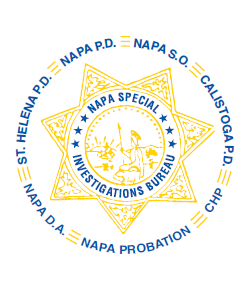 GOVERNING BOARDOPEN MEETING MINUTESSEPTEMBER 2014The regular open portion of the NSIB Governing Board monthly meeting was called to order on Thursday, September 25, 2014 at 11:09 am at the Napa Police Department.ROLL CALLPresent or otherwise represented members included; Chairman Chief Richard Melton of Napa PD, Sheriff John Robertson, District Attorney Gary Lieberstein, Chief Mary Butler of Napa County Probation was represented by Assistant Chief Amanda Gibbs, Chief Mitchell Celaya of Calistoga PD.Also present at the meeting:  Undersheriff Jean Donaldson, Shontelle Detwiler, Coordinator for the Crime Stoppers ProgramBoard members absent:  Chief Jackie Rubin of St. Helena PD, and Captain Chris Childs of CHPPUBLIC COMMENT0 members of the public in attendance.AGENDA ITEMSMINUTES – Mr. Lieberstein moved that the minutes of the May 2014 Governing Board Meeting be approved as written after amending to reflect his presence after roll call.  Sheriff Robertson made the 2nd motion.  Unanimously approved with amendment.DRUG PREVENTION PRESENTATIONSLt. Pitkin discussed the Drug Prevention Presentations for the month of May and June.CRIME STOPPERS PROGRAMCrime Stoppers coordinator Shontelle Detwiler attended the meeting to give a brief overview and request funding for the program from the Board in the amount of $5,000.  Lt. Pitkin noted that NSIB has already gained helpful information and that the anonymous nature of the program will continue to be beneficial by listing contact information on NSIB press releases.  The Sheriff made a motion to approve a funding contribution.  Chief Celaya made the 2nd motion.  Unanimously approved.ASSET FORFEITURE AND COMMUNITY SERVICES ACCOUNT DISBURSEMENTSDisbursement from the Asset Forfeiture account:$5,000 to Crime StoppersSheriff Robertson made a motion to approve.  Chief Celeya made the 2nd motion.  Unanimously approved.$41,565.23 to Governing Board membersChief Celeya made a motion to approve.  Sheriff Robertson made the 2nd motion.  Unanimously approved.Disbursement from the Community Services account:$10,000 ($5,000 to St Helena PD and $5,000 to Calistoga PD)Sheriff Robertson made a motion to approve.  Chief Celeya made the 2nd motion.  Unanimously approved.AB 109 REGIONAL ANALYSTLt. Pitkin provided the Board with literature from Bair Analytics Inc. regarding a proposal for a regional crime analyst.  The Board members present expressed their support.  Lt. Pitkin noted that he previously spoke with Chief Rubin who is also in favor of the proposal.OPEN DISCUSSIONNoneADJOURNMENTThere being no further business for the open portion of the Governing Board Chief Melton moved that the meeting be adjourned.  Mr. Lieberstein made the 2nd motion.  Unanimously approved at 12:05 pm to continue with Closed Session – Case Review/Planning (Government Code §54957.8).									Chief Richard Melton, Chairman